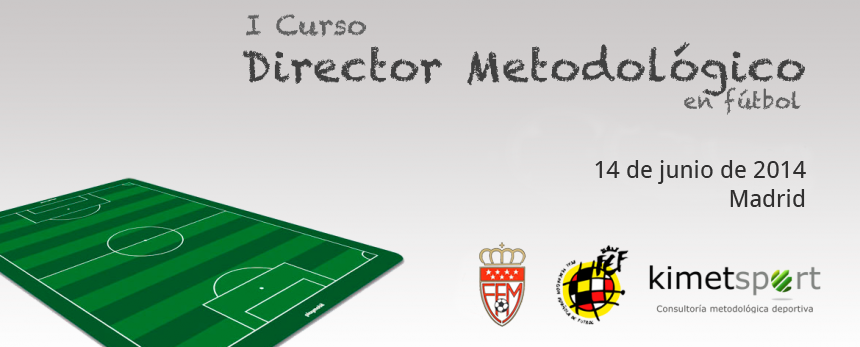 DATOS DEL ASISTENTENOMBRE:				APELLIDOS:	CLUB PROCEDENCIA:	CARGO:		TERRITORIAL:		TELEFONO:		EMAIL:		